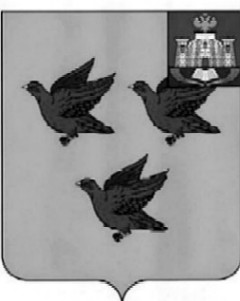 РОССИЙСКАЯ ФЕДЕРАЦИЯ     ОРЛОВСКАЯ ОБЛАСТЬАДМИНИСТРАЦИЯ ГОРОДА ЛИВНЫПОСТАНОВЛЕНИЕ22 февраля 2024  года                                                                                  № 15     г. ЛивныО закреплении муниципальных  образовательных организаций, реализующих образовательные программы начального общего, основного общего и среднего общего образования, за территориями города ЛивныРуководствуясь статьей 9 Федерального закона Российской Федерации от 29 декабря 2012 года № 273-ФЗ «Об образовании в Российской Федерации», приказом Министерства просвещения Российской Федерации от 02 сентября 2020 года № 458 «Об утверждении Порядка приема на обучение по образовательным программам начального общего, основного общего и среднего общего образования» администрация города Ливны постановляет:1. Закрепить муниципальные образовательные организации, реализующие образовательные программы начального общего, основного общего и среднего общего образования за территориями города Ливны (приложение).2. Осуществлять прием граждан в муниципальные образовательные организации, реализующие образовательные  программы начального общего, основного общего и среднего общего образования города Ливны с учетом приоритетного зачисления в образовательные организации лиц, проживающих на закрепленной территории.3. Обеспечить прием граждан в муниципальное бюджетное  общеобразовательное   учреждение  «Средняя  общеобразовательная  школа № 6» г. Ливны по очно-заочной форме обучения независимо от места проживания гражданина. 4. Обеспечить прием граждан в муниципальное бюджетное общеобразовательное учреждение «Основная общеобразовательная школа №11» г. Ливны независимо от места проживания гражданина.5. Признать утратившими силу:-  постановление администрации города Ливны  от 30 января 2023 года № 8 «О закреплении муниципальных образовательных организаций, реализующих образовательные программы начального общего, основного общего и среднего общего образования, за территориями города Ливны»;- постановление  администрации  города Ливны от 05 апреля 2023 года №  29  «О внесении изменений в постановление администрации города Ливны от 30 января 2023 года  № 8 «О закреплении муниципальных образовательных организаций, реализующих образовательные программы начального общего, основного общего и среднего общего образования, за территориями города Ливны»;	- постановление администрации города Ливны от 13 апреля 2023 года №  37 «О внесении изменений в постановление администрации города Ливны от 30 января 2023 года № 8 «О закреплении муниципальных образовательных организаций, реализующих образовательные программы начального общего, основного общего и среднего общего образования, за территориями города Ливны».	6. Опубликовать настоящее постановление в газете «Ливенский вестник» и разместить его на официальном сайте администрации http://www.adminliv.ru  в сети Интернет.          7. Контроль за исполнением настоящего постановления возложить на заместителя главы администрации города по социальным вопросам.Глава города		     				                          С. А. Трубицин